 3	CORRELATION ANDREGRESSIONObjectivesAfter studying this chapter you shouldbe able to investigate the strength and direction of arelationship between two variables by collecting measurements and using suitable statistical analysis;be able to evaluate and interpret the product momentcorrelation coefficient and Spearman's correlation coefficient;be able to find the equations of regression lines and use them where appropriate.IntroductionIs a child's height at two years old related to her later adult height? Is it true that people aged over twenty have slowerreaction times than those under twenty? Does a connection exist between a person's weight and the size of his feet?In this chapter you will see how to quantify answers to questions of the type above, based on observed data.Ideas for data collectionUndertake at least one of the three activities below. You will need your data for further analysis later in this chapter.CovarianceAn attempt to quantify the tendency to go from bottom left to top right is to evaluate the expressionwhich is known as the covariance and denoted by cov X, Y  orsxy . For shorthand it is normally written as1  x  x y  y nwhere the summation over i is assumed.The points in the top right have x and y values greater than xand y respectively, so x  x  and y  y  are both positive and so  is the product x  x y  y .Those in the bottom left have values less than x and y , so x  x and y  y are both negative and again the product x  x y  y  is positive.Points in the other two areas have one of x  x and y  ypositive and the other negative, so x  x y  y  is negative.The 1nfactor accounts for the fact that the number of points willaffect the value of the covariance.In the example above, most of the points give positive values ofx  x y  y .There is another form of the expression for covariance which is easier to use in calculations.1 x  x y  y   1 xy  xy  xy  xy n	n 1  xy  xy  xy  xy n  1  xy  x  y  y  x  n xy n  1  xy  xny  ynx   nxy since	y    y ,	x   xThusn	n	n 1  xy  nxy  .nThe right hand side is quicker to evaluate. For the example on page 216, this form of the expression is usually used whencalculating covariance.sxy 1  xy  17  3010 1  5313  51010 21.3(  xy is a function available on calculators with LR mode.)The fact that sxy   0  indicates that the points follow a trend with a positive slope. The size of the number, however, conveys little as it can easily be altered by a change of scale.The following examples show this.ExampleFind the covariance for the following data.(a) Height (m) x        1.60 1.64 1.71Weight (kg) y	53	57	60(b)Solution  (a)   s	 1  280.88  170  4.95xy	3	3	3  0.126˙(b)	s 1  28088  170  495xy	3	3	3 12. 6˙You can, of course, get quite different values by measuring in pounds and inches or kg and feet, etc. They will all be positive but their sizes will not convey useful information.Pearson's product moment correlation coefficientDividing x  x  by the standard deviation sx gives the distance of each x value above or below the mean as so many standarddeviations. For the example on height and weight above, the standard deviations in m and cm are related, with the second being one hundred times the first, sox  x sxwill give the same answer regardless of the units or scale involved. The quantity1	 x  x   y  y n  sx  sy can therefore be relied on to produce a value with more meaning than the covariance.Since1	 x  x   y  y 1 xy  xyn  sx  nsy sxsyand the latter is easier to evaluate, Pearson's product moment correlation coefficient is often given aswhere	sx	1 x2  x 2    and s  	.n	y(Note that r is a function given on calculators with LR mode.) Returning to the example in Section 12.2:PupilMaths mark (out of 30)xPhysics mark (out of 40)y 1  5313  17  30r  10	sx  sys  	 1  3250  172  36  6x	10s  	 1  9250  302  25  5y	10	r  531.3  5106  5 0. 71The value of r gives a measure of how close the points are to lying on a straight line. It is always true thatand r  1 indicates that all the points lie exactly on a straight line with positive gradient, while r  1 gives the same information with a line having negative gradient, and r  0  tells us that there is no connection at all between the two sets of data.The sketches opposite indicate these and in between cases.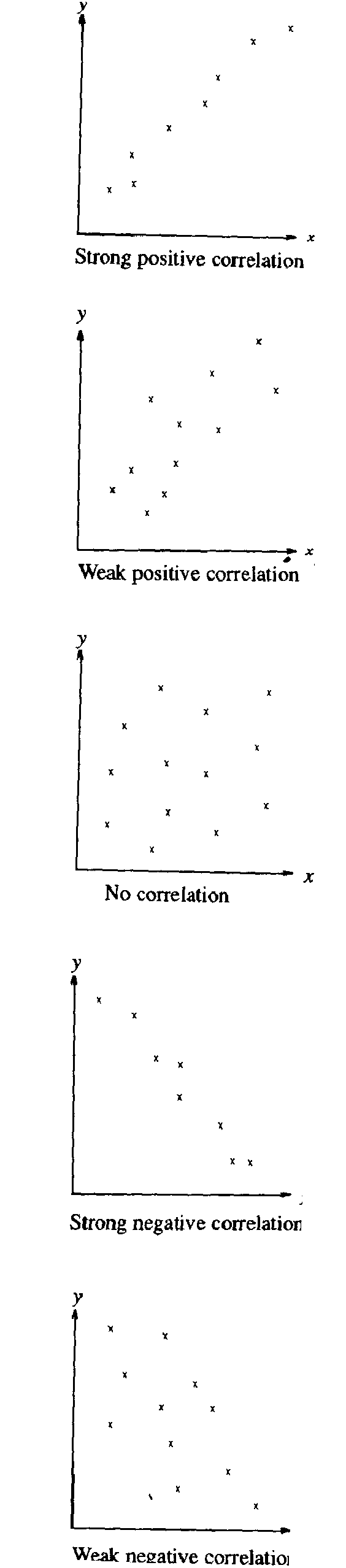 (Note that sxy is not a calculator key, but its value may be checked by r  sx  sy which are all available.)The significance of rWith only two pairs of values it is unlikely that they will lie on the same horizontal or vertical line, giving a correlationcoefficient of zero but any other arrangement will produce avalue of r equal to plus or minus one, depending on whether the line through them has a positive or negative gradient. With six points, however, the fact that they lie on, or close to, a straight line becomes much more significant.The following table, showing critical values at 5% significance level, gives some indication of how likely some values of the correlation coefficient are. For example, for n  5 , r  0.878means that there is only a 5% chance of getting a result of 0.878 or greater if there is no correlation between the variables.  Such  a value, therefore, indicates the likely existence of a relationship between the variables.More detailed tables of critical values are available for a range of significant levels and values of n. Their calculation relies on the data being drawn from joint normal distributions, so usingthem in other circumstances cannot provide an accurate assessment of significance.ExampleA group of twelve children participated in a psychological study designed to assess the relationship, if any, between age, x years, and average total sleep time (ATST), y minutes. To obtain ameasure for ATST, recordings were taken on each child on five consecutive nights and then averaged. The results obtained are shown in the table. x  108  y  6372  x2  1060.1  y2  3396942  xy  56825. 4Calculate the value of the product moment correlation coefficient between x and y. Assess the statistical significance of your value and interpret your results.SolutionUse the formulasxy 1  xy  xy nwhen x  108  9 and y  6372  531 .12	12Thus sxy 1 56825. 4  9  531  43. 5512Also sx  2.7096s  	 1  3396942  5312  33. 4290y	12Hence	r  	 43.55	  0.4812.7096  33. 4290This indicates weak negative correlation. But to apply asignificance test, the null and alternative hypotheses need to be defined:H0 : r  0H1: r  0significance level : 5% (two tailed).Using the table of critical values in the Appendix, for n  12 ,rcrit   0.576That is, the critical region where H0 is rejected is r   0. 576and r  0. 576 .Since r   0.481, there is insufficient evidence to reject the null hypothesis.Limitations of correlationYou should note thatr is a measure of linear relationship only. There may be an exact connection between the two variables but if it is not a straight line r is no help. It is well worth studying thescatter diagram carefully to see if a non-linear relationship may exist. Perhaps studying x and ln y may provide ananswer but this is only one possibility.Correlation does not imply causality. A survey of pupils in  a primary school may well show that there is a strongcorrelation between those with the biggest left feet and those who are best at mental arithmetic. However it isunlikely that a policy of 'left foot stretching' will lead toimproved scores. It is possible that the oldest children have the biggest left feet and are also best at mental arithmetic.An unusual or freak result may have a strong effect on the value of r. What value of r would you expect if point Pwere omitted in the scatter diagram opposite?Spearman's rank correlation coefficientTwo judges at a fete placed the ten entries for the 'best fruit cakes' competition in order as follows (1 denotes first, etc.)EntryJudge 1 (x)Judge y  NO actual marks like 73/100 have been awarded in this case where only ranks exist.Is there a linear relationship between the rankings produced by the two judges?ySpearman's rank correlation coefficient answers this  question by	10simply using the ranks as data and in the  product moment	8coerrelation coefficient, r, and denoting it rs . Again a scatterdiagram may be drawn and the presence of the points plotted in, or	6very near, the top right and bottom left areas indicates a positive	4correlation.	2x  5.5Spearman's rank correlation coefficient,00	2	4	6	8	10	xrs  1  xy  xy sx sywhere	x  y  55  5. 510sx  sy	385  5. 52  8. 2510and	xy  2  6  9  9  K  7  5  362	rs  1  362  5.528.25 8.25 36. 2  30. 258. 25 0. 721(The significance tables for r should certainly not be used here as the ranks definitely do not come from normal distributions.)It can be shown that, when there are no tied ranks,1 xy  xy	2 n	 1   6d	and sosxsynn2  1where d  x  y , is the difference in ranking.For the example just consideredSo	d 2  16  0  1  K  4  46	rs 1    6  46	10100  1 1  6  46 10  99 119165 0. 721 to 3 decimal places.As with the product moment correlation coefficient, Spearman's correlation coefficient also obeys1  rs  1where r  1 corresponds to perfect positive correlation andr  1 to perfect negative correlation.The definition of the formula from the product momentcorrelation coefficient will not be given here but you will see in the following Activity how it can be deduced.Significance of rIf the tables of significance for r cannot be used here, you can still assess the importance of the value by noting that the formular  1  6d 2s	nn2  1contains the term d 2 . Tables giving the critical values of rs for various values of n are available.So at 5% significance level, the hypotheses are defined byH0 : rs  0H1 :  rs  0	(two tailed) and, with n  10 , the tables show thatprs  0.6485  0.05So for a two tailed test, you should reject H0 since in the example on page 226, rs  0.721, and accept H1 , the alternativehypothesis, which says that there is significant correlation.You can test for positive correlation, by using the hypothesisH0 : rs  0H1 :  rs  0	(one tailed) At 5% level, and with n  10 as before,prs  0.5636  0.05and since 0.721 > 0.5636, again H0 is rejected. You accept thealternative hypothesis that there is significant positive correlation.Linear regressionIn linear regression you start by looking at a set of points to see if there is a relationship between them and if there is youproceed to establish it in such a way that further points may be deduced from it with the minimum possible error. That is, start with points, proceed to a line and regress to points again.Here are some results for the elastic band experiment suggested in Activity 6.In the diagram opposite, the points lie very close to a straight line and the value of r is 0.999.Activity 9	Find the value ofr, the product moment correlation coefficient.rs , Spearman's rank correlation coefficient. Comment on their values.y1008060402000	100    200   300   400	xHaving decided that the points follow a straight line, with some small variations due to errors in measurement, changes in theenvironment etc, the problem is to find the line which best fits the data.It may seem natural to try to find the line so that the points' distances from it have as small a total as possible. However,since the line will need to produce values of y for given values of x (or vice versa) it is more sensible to seek to produce a lineso that any distances in the y direction, and therefore any errors in predicting y given x, should be a minimum.If the line is to be used to predict values of y based on known values of x it is called the 'y on x' line and its equation isdetermined by making d12  d22  K   d 2 as small as possible. The equation of this line can be shown to bex4, y4and for this line d 2  ns 2 1  r2 . You will notice that whenr  1 (i.e. the points lie exactly on a straight line) thend 2  0 as would be expected. The procedure used to obtain the equation is called the method of least squares and the 'd's areoften referred to as the residuals. The gradient is called theregression coefficient.For the elastic band example,x  1800  225,	y  597  74. 6258	8sxy 156150  225  74. 625  2728.1258s 2  510000  2252  13125x	8	y  74. 625  2728.125 x  22513125The values of 0.208 and 27.857 represent the gradient of the line and its intercept on the y-axis and are available directly from acalculator with LR mode. The gradient has units mm/g and tells us how much extension would be caused by the addition of 1extra gram to the suspended mass. This line can now be used to find values of y given values of x.ExampleWhat length would you expect the elastic band to be if a weight of(a)   375 g	(b)	1 kg was suspended by it?Solution(a)	yˆ  0. 208  375  27.857 105.9 mm(The ^ above the y indicates that this is an estimate, howeveraccurate. Calculators with LR mode usually have a yˆ function giving the answer directly.)(b)	yˆ  0. 208  1000  27.857 235. 9The first of these answers is an example of interpolating, (thatis 'putting between' known values) and is quite trustworthy. The latter, though, is a case of extrapolating (that is 'putting beyond' known values) and may be wildly inaccurate. The elastic maywell break under the action of the 1 kg mass!The mass x is known as the independent or exploratoryvariable and is controlled by the experimenter. The length y is called the dependent or response variable and is less accurate.For any fixed value of x used repeatedly the resulting readings for y will form a normal distribution.It may be tempting to extrapolate in the example illustratedopposite, and modern day planners have to do just that, but the Plague of 1665 and the Great Fire of 1666 would be guaranteed to sabotage any attempt in this case.Any estimates outside the range of the data are dangerous and the further away they are the less trust can be placed in them.Estimates of x based on given values of y may be obtained from the line but since it was constructed to minimise errors in the y direction it was not designed for this use, so answers are bound to be unreliable.Drawing the lineLooking at the equationpopulationof London	?30	40	50	60	70years 1600+y  y  sxysx 2x  x we can see that x  x , y  y satisfies it so x, y  will always be a point on the line. To find a couple more points to enable you to draw the line use the  yˆ  values with the two x values at the ends  of the given set of values.So, for the elastic band example,x  50	x  400 yˆ     38.3yˆ     111.Other forms of the equationSince	y  y  sxy sx 2	 y  y   sxyx  x  x  x sy	sxsy sx s	1 x  x y  y Also   xy    n	sx 21 x  x 2n x  x y  y x  x 2so	y  y  ˆx  x whereˆ  x  x y  y x  x 2 n xy   x y n x2   x2(no.of pairs)nr30.99740.95050.87860.81170.75580.70790.666100.632ChildAge (x years)ATST (y minutes)A4.4586B6.7565C10.5515D9.6532E12.4478F5.5560G11.1493H8.6533I14.0575J10.1490K7.2530L7.9515EntryABCDEFGHIJJudge 129131046857Judge 269218431075d4012203222d 216014409444